 Совет сельского поселения Метевбашевский сельсоветмуниципального района Белебеевский район Республики Башкортостан         КАРАР                                                                       РЕШЕНИЕ«18» июнь 2019   й.                            № 354                           «18» июня 2019 г.Об утверждении схемы многомандатного избирательного округа для проведения выборов депутатов Совета сельского поселения Метевбашевский сельсовет муниципального района Белебеевский район Республики Башкортостан в 2019-2029 годахВ соответствии со статьей 18 Федерального закона «Об основных гарантиях избирательных прав и права на участие в референдуме граждан Российской Федерации», статьей 15 Кодекса Республики Башкортостан о выборах, частью 2 статьи 7 и частью 4 статьи 18 Устава сельского поселения Метевбашевский сельсовет муниципального района Белебеевский район Республики Башкортостан, решением территориальной избирательной комиссии муниципального района Белебеевский район Республики Башкортостан (с полномочиями избирательной комиссии сельского поселения Метевбашевский сельсовет муниципального района Белебеевский район Республики Башкортостан) от 18 июня 2019 года № 77/622-4 «Об определении схемы многомандатных избирательных округов для проведения выборов депутатов Совета сельского поселения Метевбашевский сельсовет муниципального района Белебеевский район Республики Башкортостан в 2019-2029 годах», Совет депутатов сельского поселения Метевбашевский сельсовет муниципального района Белебеевский район Республики Башкортостан решил:1. Утвердить схему многомандатного избирательного округа для проведения выборов депутатов Совета сельского поселения Метевбашевский сельсовет муниципального района Белебеевский район Республики Башкортостан и ее графическое изображение (приложения 1, 2).2. Обнародовать схему многомандатного избирательного округа и ее графическое изображение путем размещения на информационном стенде Администрации, расположенном по адресу: РБ,Белебеевский район,с.Метевбаш,ул.Школьная  д 62а  и на официальном сайте Администрации сельского поселения Метевбашевский сельсовет муниципального района Белебеевский район Республики Башкортостан не позднее  20 июня 2019г.3. Направить настоящее решение в территориальную избирательную комиссию муниципального района Белебеевский район Республики Башкортостан.4. Контроль исполнения решения возложить на постоянную комиссию по социально- гуманитарным вопросам ( Муратова Л.В.)Заместитель председателя Совета                                         Л.С.БатыргарееваПриложение 1 к решению Совета сельского поселения Метевбашевский сельсовет муниципального района Белебеевский район Республики Башкортостанот 18 июня №354Схемамногомандатного избирательного округа для проведения выборов депутатов Совета сельского поселения Метевбашевский сельсовет муниципального района Белебеевский район Республики Башкортостан в 2019-2029 годахМетевбашевский семимандатный избирательный округ №1(центр – Республика Башкортостан, Белебеевский район, село Метевбаш, ул. Школьная, дом 62А)деревня Акбасар, деревня Аккаин, село Метевбаш.								Избирателей 660		Приложение 2к решению Совета сельского поселения Метевбашевский сельсовет муниципального района Белебеевский район Республики Башкортостанот  18 июня  № 354Графическое изображение схемы многомандатного избирательного округа для проведения выборов депутатов Совета сельского поселения Метевбашевский сельсовет муниципального района Белебеевский район Республики Башкортостан в 2019-2029 годах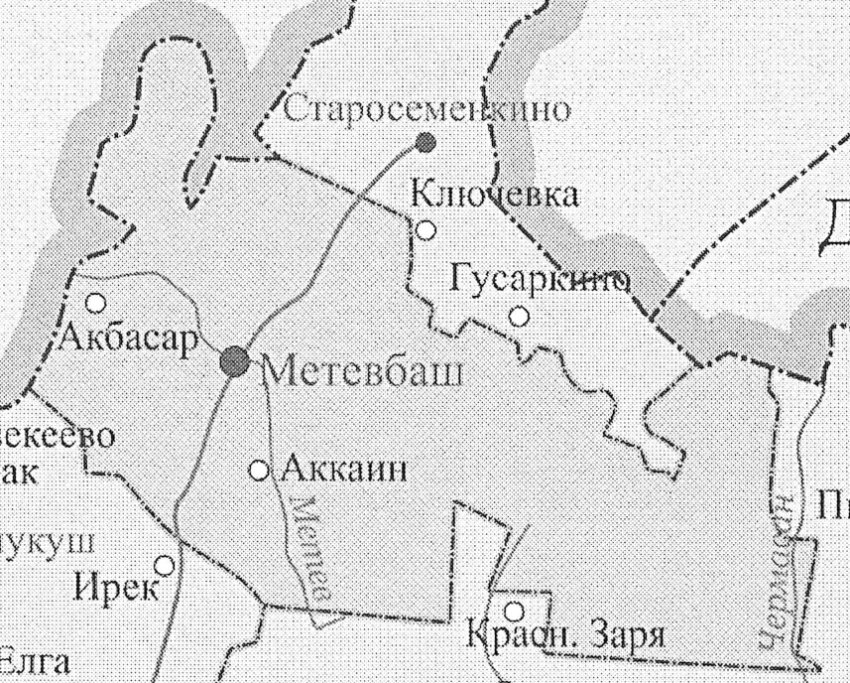 БАШҚОРТОСТАН РЕСПУБЛИКАҺЫБӘЛӘБӘЙ РАЙОНЫ МУНИЦИПАЛЬ РАЙОНЫНЫҢ  МӘТӘУБАШ  АУЫЛ СОВЕТЫАУЫЛ БИЛӘМӘҺЕ СОВЕТЫ452035,Мәтәүбаш  ауылы, Мәктәп урамы, 62 аТел. 2-61-45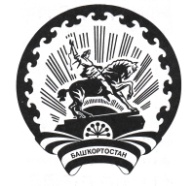 СОВЕТ СЕЛЬСКОГО ПОСЕЛЕНИЯМЕТЕВБАШЕВСКИЙ СЕЛЬСОВЕТМУНИЦИПАЛЬНОГО РАЙОНА БЕЛЕБЕЕВСКИЙРАЙОН РЕСПУБЛИКИ БАШКОРТОСТАН452035, с. Метевбаш, ул. Школьная  62 аТел. 2-61-45